Інформація про відсутність кандидатур на зайняття вакантної посади державної служби категорії «В» секретаря судового засідання (одна посада – на період перебування у відпустці для догляду за дитиною основного працівника), оголошеного наказом від 29.09.2021 № 267-кЧерез Єдиний портал вакансій державної служби до відділу управління персоналом та антикорупційного моніторингу не надходило заяв про участь у конкурсі на зайняття вищевказаної посади державної служби Керівник апарату суду						Ольга ПАСІЧНИК13.10.2021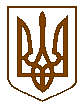 ПІВНІЧНИЙ АПЕЛЯЦІЙНИЙ ГОСПОДАРСЬКИЙ СУДвул. Шолуденка, буд.1, літера А, м. Київ, 04116, тел. (044) 230-06-58Порядковий номер вакансіїПрізвище, ім’я, по батьковіЗагальна кількість балівРезультат ПАГС 267-к 2--конкурс не відбувся